School of 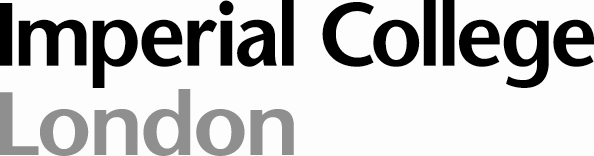 Electives Evening:  Thursday 18th March 2010Drewe Lecture Theatre,  campus1st floor, Reynold’s BuildingProgramme5.00pm 	Introduction				Dr Michael Platt5.15pm	Organising your elective		Najette Ayadi-O’Donnell5.25pm	Occupational Health		Claire O’Brien5.40pm	Ethics & Medical Electives in		Resource Poor Countries		Julian Sheather5.50pm	Medical Protection Society		Kristi Smith-Edhouse5.55pm	Medical Defence Union		Lozanne Stephenson6.00pm	Future Research Electives		Professor Alison McGregor		Student Presentations6.10pm	Malvika Gulati			South Africa6.20pm	Seema Pattni			Ghana6.30pm	Maresa Brake			USA6.40pm	Katie Williams			Uganda6.50pm	Ammar Waraich			USA7.00pm	Chiara Taylor			Nepal7.10pm	CloseFrom 4.00pm onwards stands available on the concourse:Medical Defence 		Medical Protection SocietyBritish Medical Association - All of whom will be kindly providing food and drinkAdditional stands:Student elective standOccupational Health